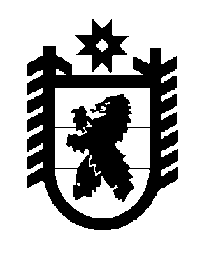 Российская Федерация Республика Карелия    ПРАВИТЕЛЬСТВО РЕСПУБЛИКИ КАРЕЛИЯПОСТАНОВЛЕНИЕот  14 февраля 2012 года  №  49-Пг. ПетрозаводскОб осуществлении единовременных компенсационных выплат медицинским работникам в 2012 году В соответствии с частями 12.1, 12.2 статьи 51 Федерального закона от 29 ноября 2010 года  №    326-ФЗ «Об обязательном медицинском страхова-нии в Российской Федерации» Правительство Республики Карелия                 п о с т а н о в л я е т:1. Установить, что в 2012 году осуществляются единовременные компенсационные выплаты в размере одного миллиона рублей медицинским работникам в возрасте до 35 лет, прибывшим в 2011-2012 годах после окончания образовательного учреждения высшего профессионального образования на работу в сельский населенный пункт или переехавшим на работу в сельский населенный пункт из другого населенного пункта и заключившим с Министерством здравоохранения и социального развития Республики Карелия договор о предоставлении единовременной компенсационной выплаты по форме согласно приложению  №  1 к настоящему постановлению.2. Утвердить Порядок заключения Министерством здравоохранения и социального развития Республики Карелия договоров с медицинскими работниками о предоставлении им единовременной компенсационной выплаты в 2012 году согласно приложению № 2 к настоящему постановлению.3. Установить, что источником финансового обеспечения единовременных компенсационных выплат, указанных в пункте 1 настоящего постановления, являются иные межбюджетные трансферты, предоставляемые из бюджета Федерального фонда обязательного медицинского страхования бюджету Территориального фонда обязательного медицинского страхования Республики Карелия для последующего их перечисления в бюджет Республики Карелия.4. Министерство здравоохранения и социального развития Республики Карелия и Территориальный фонд обязательного медицинского страхо-вания Республики Карелия в срок до 15-го числа месяца, предшествующего месяцу, в котором осуществляются единовременные компенсационные выплаты, указанные в пункте 1 настоящего постановления, представляют в Федеральный фонд обязательного медицинского страхования заявки на получение иных межбюджетных трансфертов по форме, установленной Федеральным фондом обязательного медицинского страхования.          ГлаваРеспублики Карелия                                                                     А.В. НелидовДОГОВОРО ПРЕДОСТАВЛЕНИИ ЕДИНОВРЕМЕННОЙ КОМПЕНСАЦИОННОЙ ВЫПЛАТЫг. Петрозаводск                                              « ____ » ______________ 2012 г.Министерство здравоохранения и социального развития Республики Карелия, именуемое в дальнейшем  Министерство, в лице ________________________________________________________________, действующего на основании _______________________________________, с одной стороны  и _______________________________________________,                                            (фамилия, имя, отчество, паспортные данные)именуемый в дальнейшем Медицинский работник, с другой стороны, совместно в дальнейшем именуемые Стороны, заключили настоящий договор о нижеследующем:I. Предмет договора1. Министерство обязуется предоставить Медицинскому работнику единовременную компенсационную выплату в размере одного миллиона рублей (далее – единовременная компенсационная выплата) в соответствии с частью 12.1, пунктом 3 части 12.2 статьи 51 Федерального закона от 29 ноября 2010 года № 326-ФЗ «Об обязательном медицинском страховании в Российской Федерации» и условиями настоящего договора.2. Медицинский работник обязуется:2.1. Работать в течение пяти лет по основному месту работы на условиях нормальной продолжительности рабочего времени, установленной трудовым законодательством для данной категории работников, в соответствии с трудовым договором, заключенным между медицинским работником и государственным учреждением здравоохранения Республики Карелия или муниципальным учреждением здравоохранения;2.2. Возвратить в бюджет Республики Карелия часть единовременной компенсационной выплаты в случае прекращения трудового договора с государственным учреждением здравоохранения Республики Карелия до истечения пятилетнего срока (за исключением случаев прекращения трудового договора по основаниям, предусмотренным пунктом 8 части первой статьи 77, пунктами 1, 2 и 4 части первой статьи 81, пунктами 1, 2, 5, 6 и 7 части первой статьи 83 Трудового кодекса Российской Федерации), рассчитанную с даты прекращения трудового договора пропорционально неотработанному Медицинским работником периоду.II. Порядок предоставления компенсационной выплаты3. Единовременная компенсационная выплата предоставляется Министерством в течение 30 дней со дня заключения настоящего договора путем перечисления денежных средств на счет Медицинского работника, открытый в кредитной организации и указанный в разделе «V. Подписи и  реквизиты Сторон» настоящего договора.III. Ответственность Сторон4. В случае неисполнения или ненадлежащего исполнения своих обязательств по настоящему договору Стороны несут ответственность в соответствии с  законодательством  Российской Федерации.IV. Заключительные положения5. Настоящий договор вступает в силу с момента его подписания Сторонами и действует до полного исполнения Сторонами своих обязательств, предусмотренных настоящим договором.6. Настоящий договор составлен в двух экземплярах, имеющих одинаковую юридическую силу, для каждой из Сторон.V. Подписи и реквизиты Сторон____________Порядок заключения Министерством здравоохранения и социального развития Республики Карелия договоров с медицинскими работниками о предоставлении им единовременной компенсационной выплаты в 2012 году1. Настоящий Порядок регулирует правоотношения по заключению Министерством здравоохранения и социального развития Республики Карелия (далее – Министерство) с медицинскими работниками в возрасте до 35 лет, прибывшими в 2011-2012 годах после окончания образовательного учреждения высшего профессионального образования на работу в сельский населенный пункт или переехавшими на работу в сельский населенный пункт из другого населенного пункта (далее – медицинские работники, медицинский работник), договоров о предоставлении единовременной компенсационной выплаты в соответствии с частью 12.1, пунктом 3 части 12.2 статьи 51 Федерального закона от 29 ноября 2010 года № 326-ФЗ «Об обязательном медицинском страховании в Российской Федерации».2. В целях заключения договора о предоставлении единовременной компенсационной выплаты (далее – договор) медицинским работником представляется в Министерство заявление о заключении договора о предоставлении единовременной компенсационной выплаты (далее – заявление) по форме, утвержденной согласно приложению к настоящему Порядку, а также копии следующих документов (с предъявлением оригиналов):паспорт гражданина Российской Федерации либо иной документ, удостоверяющий личность;свидетельство о регистрации по месту пребывания (при наличии); документ, подтверждающий высшее медицинское образование медицинского работника;сертификат специалиста;трудовой договор, заключенный в 2011-2012 годах между медицин-ским работником и государственным учреждением здравоохранения Республики Карелия или муниципальным учреждением здравоохранения.Копии вышеуказанных документов заверяются уполномоченным работником Министерства при предъявлении оригиналов и приобщаются к заявлению.3. Решение о заключении с медицинским работником договора, либо об отказе в его заключении принимается Министерством в срок, не превышающий 30 дней со дня представления заявления. Не позднее трех рабочих дней со дня принятия решения Министерство направляет медицинскому работнику уведомление с указанием даты, места и времени заключения договора или сообщает медицинскому работнику об отказе в заключении договора с указанием оснований отказа.Договор с медицинским работником заключается Министерством в срок, не превышающий 14 дней с даты принятия решения о заключении договора.В случае если медицинский работник не может прибыть в Министерство для заключения договора в срок, указанный в уведомлении, медицинский работник обязан сообщить об этом Министерству. В этом случае Министерство в течение 5 рабочих дней назначает и доводит до сведения медицинского работника иное время для заключения договора.4. Основаниями для принятия решения об отказе в заключении договора являются:1) непредставление медицинским работником документов и их копий, указанных в пункте 2 настоящего Порядка;2) представление медицинским работником документов, указанных в пункте 2 настоящего Порядка, не соответствующих требованиям, предъявляемым к ним законодательством;3) отсутствие оснований для заключения договора с медицинским работником, указанных в пункте 1 настоящего Порядка;4) наличие в документах, указанных в пункте 2 настоящего Порядка, недостоверных сведений.5. Принятие решения об отказе в заключении договора не лишает медицинского работника права на заключение договора в соответствии с настоящим Порядком в последующем.___________Приложение к Порядку заключенияМинистерством здравоохранения  и социального развитияРеспублики Карелия договора  с медицинскими работникамио предоставлении им единовременнойкомпенсационной выплаты в 2012 году                                             В Министерство здравоохранения                                                     и социального развития                                                         Республики Карелияот ___________________________________,(фамилия, имя, отчество)проживающего(ей) по адресу: ____________ _____________________________________ЗАЯВЛЕНИЕо заключении договора о предоставлении единовременной компенсационной выплатыВ соответствии с частью 12.1 статьи 51 Федерального закона от                29 ноября 2010 года № 326-ФЗ «Об обязательном медицинском страховании в Российской Федерации», постановлением Правительства Республики Карелия от 14 февраля 2012 года № 49-П «Об осуществлении единовременных компенсационных выплат медицинским работникам в 2012 году» прошу заключить со мной договор о предоставлении единовременной компенсационной выплаты.Единовременную компенсационную выплату прошу перечислить:________________________________________________________________(указываются: получатель средств единовременной компенсационной денежной выплаты, его банковский (расчетный) счет, наименование банка, БИК, ИНН,корреспондентский счет банка)Приложения:______________________________________________________________________________________________________________________________________________________________________________________________________________________________________________________________________________________ ____________________ ___________________     (фамилия, имя, отчество)                        (подпись)                                  (дата)________________Приложение  №   1 к постановлению Правительства Республики Карелия от 14 февраля 2012 года  №   49-ПМинистерствоМинистерство здравоохранения и социального развития Республики КарелияАдрес: г. Петрозаводск,              просп. Ленина, д.6ИНН/КПП __________________БИК _______________________Министр:_____________/_______________      (подпись)         (фамилия, инициалы)Медицинский работник__________________________________________________________(фамилия, имя, отчество)Адрес: ________________________________________________________Реквизиты для перечисления единовременной компенсационной выплаты _____________________________________________________Медицинский работник:_____________/________________     (подпись)           (фамилия, инициалы)Приложение  №   2 к постановлению Правительства Республики Карелия от 14 февраля 2012 года  №  49-П